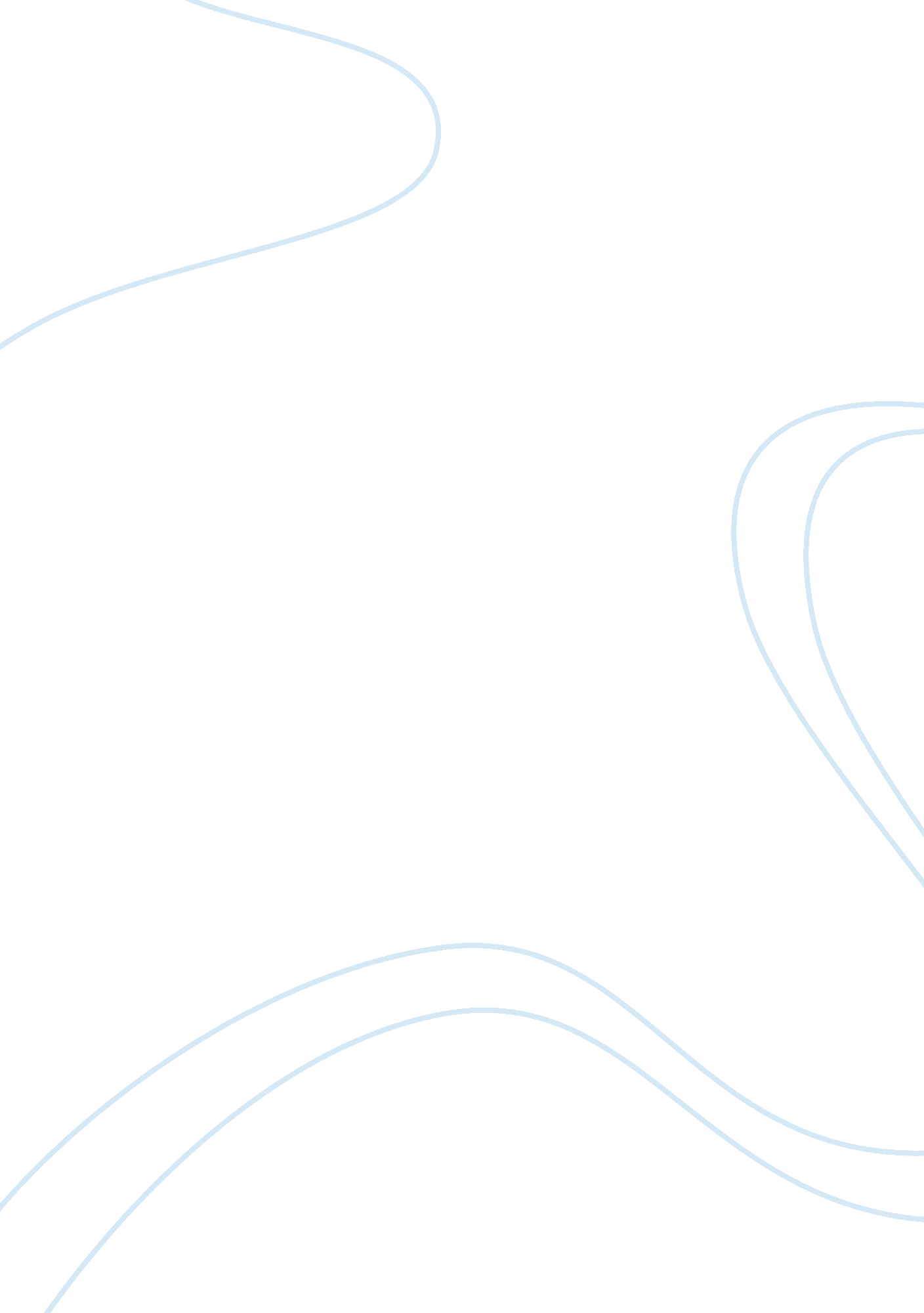 Global crimes analysisLaw, Criminal Justice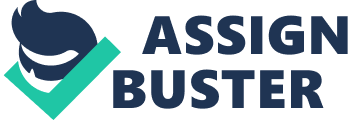 Global Crimes Analysis Valerie Johnson CJA/394 February 25, 2013 Alan Hazen Global Crimes Analysis Global Crimes Analysis Global Crimes Analysis will allow individuals to understand everything that involves crime around the world as it relates to the least of the most dangerous crime committed. The United States crime rate is a known fact learned through news media, newspapers, and online news information. With the United States’ prison population it is evident that an overwhelming amount of crime committed as well as what the global crime rate is over the world. Unfortunately, crime occurs everywhere in the world where ever people are, which does affect the justice system internationally. In this paper, the identification of various major global crimes and criminal issues that have a global impact on national and international justice systems and processes will evolve as the report proceeds. A comparison and contrast of various international criminal justice systems and how these major global crimes and criminal issues addressed will emerge. Identification of Various Major Global Crimes Various major global crimes are spreading across the country, which is a phenomenon of an increasing globalization of criminal acts. Consider the following crimes: - Ecstasy, the drug manufactured mainly in the Netherlands trafficked to the United States among other countries, Israeli sophisticated crime groups. - Viruses created just for computers sent from the Philippines caused computers to crash with numerous United States government entities for a week long. - A prominent United States’ bank found Russian organized crime groups were laundering money. - In Columbia, crime groups informed through computer bank ledgers in drivers pulled aside from roadblocks in choosing wealthy abducted survivors. Examples such as these illustrate the latest version of criminal acts. The degree of unlawful acts of crime increased tremendously in the wake of globalization, and the people part of it had no regard for the act of loyalty to the nation, border, or authority. International crimes such as terrorist acts, trafficking people, and bringing in contraband, these crimes consist of extreme barbarity and bodily injury (Dobriansky, 2001). Identify Criminal Issues that have a Global Impact on national and international Justice Systems and Processes. Criminal issues that have a global impact on national and international justice systems and processes are major problems for the United States. Internationally, crimes pose serious danger with a few basic connected fronts. First, it impacted surrounded communities; there were a significant number of people entering the U. S. against the law yearly. Crimes groups were secretly bringing in drugs, artillery, stolen vehicles, the pornography of children, and various types of contraband occurrences on a broad scale seized at U. S. borders. Second, with American businesses expanding around the world, there were openings of new jobs for immigrant-based offenders. Whenever Americans enterprises overseas are victims, the repercussions may consist of losing profit, production as well as work for American citizens at home. Third, international offenders take part in various acts, which could present serious risks for the nations’ security along with the strength and benefits for the world. For instance, serious harm consist of an acquisition of armory of mass destruction, exchange in prohibited or harmful materials, and illegal buying, and selling of women and children. Corrupt law enforcement and massive flow of unauthorized, illegal-production of proceeds are dangerous risks to the stability of democratic institutions and free market economies around the world. Compare and Contrast of Various International Criminal Justice Systems and how these Major Global Crimes and Criminal Issues In comparing and contrasting various international criminal justice systems and how these major global crimes and criminal issues are not much alike. The first step is identifying their differences of crime. The crime level recorded, along with a few outlooks on trends and comparison in regard to a couple of forms of crime, murder, and burglary. Comparing crime statistics from different jurisdictions is a hazardous undertaking. Initially, the classes of criminal acts of events recorded rely on what crime is lawful in certain countries. If the meaning of the offense differs countrywide, which is mostly the case; comparison would not but will have equal kinds of criminal acts. In a situation of law enforcement, some offenses made, the discretion is in use or the relevance to authority figures is identifiable. For instance, the interpretation differences betwixt extreme or regular assault in different legal areas of jurisdiction might have an alternate meaning which will reflect the number of incidents reported (Shaw, Dijk & Rhomberg, 2003). In international comparison of crime there are pertinent roles played in the perception of understanding how people with the criminal justice systems’ function. The criminal justice can aid in the improvement of them. Every jurisdiction has one criminal justice system that indicates the comparison of evidence concerning its performance but can distinguish it basically by observing methods in different countries. Likewise, whereas policy initiatives proposal for the justice system are at times ‘ home-grown’, in addition, it is normal for policies overseas to influence them (Ministry of Justice Comparing International Criminal Justice Systems, 2012). Conclusion In conclusion, global crime analysis describes the danger of advanced crime nationally. Various major global crimes are spreading across the country, which is a phenomenon of an increasing globalization of criminal acts. Criminal issues that have a global impact on national and international justice systems and processes are major problems for the United States. Global dynamics as it relates to crime offenses across the world is in a stage of advanced criminal activity the country faces no matter where people go. Its impact nationally and internationally poses major threats to the United States is challenging to the justice system in which American live. Global crime comparison and contrast are much different, but often transcends its way into the country through borders. In comparing and contrasting various international criminal justice systems and how these major global crimes and criminal issues differ and the similarities of both. As the criminal justice system come close to resolving one situation of crime another arises, which makes law enforcements’ jobs heavily difficult in controlling its reminisce left behind. References Dobriansky, P. (2001, August). The Explosive Growth of Globalized Crime. U. S. Under Secretary of State for Global Affairs, 6(2), 1-41. Retrieved from http://guangzhou. usembassy-china. org. cn/uploads/images/sqVFYsuZI0LECJTHra1S_A/ijge0801. pdf Ministry of Justice Comparing International Criminal Justice Systems. (2012, February). National Title Audit, (), 1-51. Retrieved from http://www. rethinking. org. nz/assets/Newsletter_PDF/Issue_101/NAO_Briefing_Comparing_International_Criminal_Justice. pdf Stephens, M. (1996, January 6). GLOBAL ORGANIZED CRIME AS A THREAT TO NATIONAL SECURITY. GLOBAL ORGANIZED CRIME. Retrieved from http://www. fas. org/irp/eprint/snyder/globalcrime. htm Shaw, M., Dijk, J., & Rhomberg, W.  (2003, December).  DETERMINING TRENDS IN GLOBAL CRIME AND JUSTICE: AN OVERVIEW OF RESULTS FROM THE UNITED NATIONS SURVEYS OF CRIME TRENDS AND OPERATIONS OF CRIMINAL JUSTICE SYSTEMS.  Crime and Society, 3(1 and 2), 1-62. Retrieved from http://www. unodc. org/pdf/crime/forum/forum3_Art2. pdf 